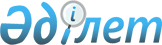 О дополнительных меpах по повышению уpовня матеpиального и социального обеспечения судей судов Республики Казахстан
					
			Утративший силу
			
			
		
					УКАЗ Пpезидента Республики Казахстан от 18 апpеля 1994 г. N 1670. Утратил силу - Законом РК от 25 декабря 2000 г. N 132 ~Z000132.



        В целях повышения уровня работы судов, обеспечения социальных
и материальных гарантий независимости судей, в соответствии с 
Законом Республики Казахстан от 10 декабря 1993 г. "О временном
делегировании Президенту Республики Казахстан и главам местных 
администраций дополнительных полномочий" ПОСТАНОВЛЯЮ:




        1. Должностные оклады председателям Конституционного Суда,
Верховного Суда, Высшего арбитражного суда Республики Казахстан
установить на уровне должностного оклада заместителя 
Премьер-министра Республики Казахстан.




        Должностные оклады судей Конституционного Суда, Верховного 
Суда, Высшего арбитражного суда, нижестоящих и военных судов 
устанавливаются в процентном отношении соответственно к должностным
окладам председателей Конституционного Суда, Верховного Суда и
Высшего арбитражного суда Республики Казахстан согласно приложению.




        2. Судьям судов Республики Казахстан ежегодно представляются 
оплачиваемые отпуска продолжительностью 30 календарных дней с
оплатой стоимости проезда к месту отдыха и обратно. ( льгота )




        3. Судьям, переводимым по службе из одного региона республики в 
другой, и членам их семей расходы по переезду оплачиваются в полном
объеме произведенных затрат;




        судьи по предъявлении служебного удостоверения имеют право 
бесплатного проезда на всех видах общественного транспорта -
городского и местного сообщения, кроме такси;




        при направлении в служебные командировки они имеют право на
внеочередное приобретение проездных билетов и размещение в 
гостиницах.




        4. Исполнительные органы государственной власти обязаны не
позднее шести месяцев после назначения судьи либо в случае 
необходимости улучшения его жилищных условий предоставить ему во
внеочередном порядке благоустроенное жилое помещение.




        По истечении 10 лет работы на судейской должности жилая 
площадь передается судье в его собственность безвозмездно.




        С согласия судьи вместо предоставления жилого помещения ему
выдается беспроцентная ссуда на приобретение или строительство
жилья, которая погашается за счет средств республиканского бюджета 
при условии, если данное лицо в качестве судьи проработало не менее 
10 календарных лет.




        5. Жизнь и здоровье судей подлежат обязательному государственному
страхованию за счет средств республиканского бюджета.




        Органы государственного страхования выплачивают страховую сумму:




        а) в случае гибели (смерти) судьи в период работы либо после
увольнения с должности, если она наступила в связи с исполнением
судьей служебных обязанностей или общественного долга, - наследникам
умершего равной пятилетнему должностному окладу;




        б) при причинении судье в связи с исполнением служебных 
обязанностей или общественного долга увечья или повреждения 
здоровья, исключающих дальнейшую возможность заниматься 
профессиональной деятельностью, - судье равной трехлетнему 
должностному окладу.




        Ущерб, причиненный имуществу судьи в связи с исполнением им
служебных обязанностей или общественного долга, возмещается за счет 
средств республиканского бюджета в полном объеме.




        Если в результате полученного увечья или иного повреждения 
здоровья судья будет лишен возможности заниматься профессиональной 
деятельностью, ему органы социальной защиты населения ежемесячно 
выплачивают компенсацию, равную разнице между его заработной платой 
и назначенной пенсией без зачета выплат, полученных по 
государственному страхованию.




        6. Каждый судья имеет право на отставку по собственному желанию
независимо от возраста или может быть уволен в отставку по 
состоянию здоровья, препятствующего осуществлению им судейских 
обязанностей.




        Он может быть уволен от должности в связи с вступившим в законную
силу обвинительным приговором в отношении него или при совершении
порочащего проступка, препятствующего дальнейшему осуществлению им
своих обязанностей.




        Пребывающему в отставке судье, имеющему стаж работы в должности
судьи не менее 20 лет, выплачивается пенсия в размере 70 процентов
месячного денежного содержания по последней судебной должности.     




        Пребывающему в отставке судье, имеющему стаж работы в должности 
судьи от 10 до 20 лет, выплачивается пенсия в размере 60 процентов.




        При увольнении судьи в связи с вступившим в законную силу 
обвинительным приговором или совершением порочащего проступка, 
препятствующего дальнейшему осуществлению им своих обязанностей,
пенсия выплачивается на общих основаниях.




        7. Кабинету Министров Республики Казахстан в месячный срок




принять меры по реализации положений настоящего Указа.
    8. Настоящий Указ имеет силу Закона и действует до принятия
соответствующих изменений и дополнений в законодательство,
регулирующее деятельность судебных органов Республики Казахстан.
    9. Указ вступает в силу с момента его опубликования.

     Президент
Республики Казахстан
                                           Приложение
                                   к Указу Президента Республики
                                           Казахстан
                                   от 18 апреля 1994 г. N 1670

                             РАЗМЕРЫ
               должностных окладов судей судов Республики
                             Казахстан

----------------------------------------------------------------------
Наименование должностей судей              Размеры должностных окладов
                                           в процентном отношении к 
                                           должностному окладу 
                                           председателей Конституционного
                                           Суда, Верховного Суда,
                                           Высшего арбитражного суда
-----------------------------------------------------------------------
Первый заместитель Председателя:
Верховного Суда, Высшего Арбитражного
Суда; заместитель Председателя 
Конституционного Суда                                   95

Заместитель Председателя: Верховного
Суда, Высшего арбитражного суда, председатель
Военной коллегии Верховного Суда                        90

Секретарь Конституционного Суда,
секретарь Пленума                                       87

Член Суда                                               85

Председатель областного, Алматинского
городского судов и Военного суда войск
на территории Республики Казахстан                      85

Заместитель председателя областного,
Алматинского городского и Военного суда войск           80

Член областного, Алматинского городского
и Военного суда войск                                   75

Председатель Ленинского городского суда                 80

Член Ленинского городского суда                         75

Судьи районных (городских) и военных
судов гарнизонов:                   
Председатель                                          70-75  

Заместитель председателя                              65-70

Судья                                                 60-65

Судья по административному и исполнительному
производству                                             55 
      
      


					© 2012. РГП на ПХВ «Институт законодательства и правовой информации Республики Казахстан» Министерства юстиции Республики Казахстан
				